UPUTE ZA UPLATU KOTIZACIJE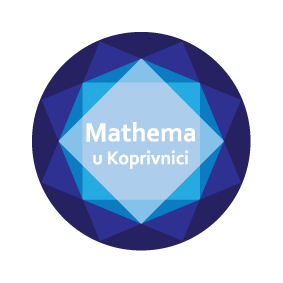 Kotizaciju za natjecanje Mathema u Koprivnici 2016. možete uplatiti na žiro-račun Udruge mladih koprivničkih matematičara (UMKOM) otvoren u Podravskoj banci:HR 7323860021119010938Na svake prijavljene četiri ekipe, peta ekipa ne plaća kotizaciju. Na uplatnici naznačite ukupan broj prijavljenih ekipa. U tablici je prikazan iznos kotizacije s obzirom na broj prijavljenih ekipa:UKUPAN BROJ PRIJAVLJENIH EKIPABROJ EKIPA ZA KOJE SE PLAĆABROJ EKIPA ZA KOJE SE NE PLAĆAUKUPAN IZNOS KOTIZACIJE (kn)110802201603302404403205413206514007614808715609816401082640119272012102800131128801412296015123960161331040171431120181531200191631280201641280211741360221841440231941520242041600252051600